Nyilatkozom, hogy az általam képviselt jogi személya közvetítői névjegyzékben kíván szerepelni;a közvetítői névjegyzékbe vétel feltételei mellett, a közvetítői tevékenységet a tevékenységre vonatkozó jogszabályok alapján szükséges további engedély, hozzájárulás stb. birtokában folytatja.TÁJÉKOZTATÓa jogi személyek adatlapjának kitöltéséhezAz adatok kezelése az Igazságügyi Minisztériumban (a továbbiakban: Minisztérium) az információs önrendelkezési jogról és az információszabadságról szóló 2011. évi CXII. törvény, a szolgáltatási tevékenység megkezdésének és folytatásának általános szabályairól szóló 2009. évi LXXVI. törvény (Szolgtv.) és a kapcsolódó jogszabályok alapján történik.A létesítői okiratban, vagy annak bármikori kiegészítésében a közvetítői tevékenységet fel kell tüntetni (az „Üzletviteli, egyéb vezetési tanácsadás” - tevékenységi kör megjelölése felvételi feltétel). A cégkivonatnak, illetőleg létesítő okiratnak a bejelentés időpontjában természetesen már tartalmaznia kell a fenti tevékenységi kört, ahhoz, hogy a jogi személy névjegyzékbe történő bejegyzése eredményes legyen.A *-gal jelölt rovatok kitöltése nem kötelező, de a gyorsabb elérhetőség érdekében célszerű megadni, ha Ön rendelkezik vele.A **-gal jelölt mező beikszelése () nem kötelező; csak egyértelmű beikszelése esetén váltja ki a joghatást.A „közvetítői névjegyzék” elnevezésű nyilvántartás a Szolgtv. 27.§ (1) bekezdése szerinti, a bejelentéshez kötött közvetítői tevékenységet folytató szolgáltatók nyilvántartásával azonos.A közvetítői tevékenységről szóló 2002. évi LV. törvény (Kvtv.) 6. § (3) bekezdése alapján a közvetítő vastagon szedett adatai nyilvánosak. Az adatok közzétételére a világhálón sor kerül a jogi személy bejegyzésének megtörténte után.A közvetítői tevékenység végzésére szolgáló hely azt a helyet jelenti, ahol a jogi személy keretében végzi a közvetítői tevékenységet. Ha ez a hely azonos a jogi személy székhelyével, akkor csak az erre vonatkozó rubrikát kell bejelölnie, és nem kell a további adatokat megadnia. Szakterületként azt (azokat) a területet kérjük az alkalmazottaknak a közvetítői névjegyzékben szereplő szakterületeit felsorolni. Az alávetési nyilatkozat megtételére vonatkozó rubrikát akkor jelölje meg, ha a Kvtv. IV/B. fejezetében szabályozott kötelező közvetítői eljárásra történő felkérést elfogadja; ennek ténye a névjegyzékbe bejegyzett, nyilvános adattá válik. Ha ezt követően kötelező közvetítésre kap felkérést, azt el kell fogadnia, s csak a jogszabályban meghatározott esetekben utasíthatja vissza (összeférhetetlenség, szakterülethiány). Alávetési nyilatkozat megtételére, illetve visszavonására a későbbiekben bármikor lehetősége van; a visszavonás a névjegyzékben történő átvezetéssel válik hatályossá és nem érinti azokat az ügyeket, amelyekben a közvetítői felkérés az átvezetést megelőzően már megtörtént. A kötelező közvetítői eljárás lefolytatására irányuló felkérés elfogadása azzal jár, hogy a közvetítői eljárás általános szabályai mellett a kötelező közvetítésre vonatkozó különös szabályokat is alkalmaznia kell (határidők, igazolások és díjszabás), melyek a Kvtv.-ben, valamint a kötelező közvetítést előíró bírósági/hatósági eljárásra vonatkozó ágazati jogszabályokban találhatóak.A jogi személy Kvtv. 38/G. § szerinti alávetési nyilatkozata érvényességének feltétele, hogy van a jogi személy nevében eljáró olyan természetes személy közvetítő, aki tett ilyen nyilatkozatot és azt nem vonta vissza.Kérjük a kitöltött bejelentést az alábbi melléklettel ellátva, az Igazságügyi Minisztérium Igazságszolgáltatási Kapcsolatok Főosztályához szíveskedjenek benyújtani (Cím: 1357 Budapest, Pf: 2.):A közvetítői névjegyzékbe történő felvételi eljárás 7500,- forint összegű igazgatási szolgáltatási díjának megfizetését igazoló, a bankszámla megterhelését tartalmazó napi bankkivonat vagy a postai készpénzátutalási megbízás igazoló szelvényrésze, illetve ezek bármelyikének másolata a „KÖZV” technikai azonosító kód feltüntetésével – a Minisztérium számlaszáma: 10032000-01397136-00000000.Igazságügyi MinisztériumBEJELENTÉS(jogi személy közvetítői névjegyzékbe történő felvétele iránt)Nyilvántartási szám: T/……………………..Név:………………………………………………...Illetékes cégbíróság/Nyilvántartását vezető bíróság vagy egyéb hatóság megnevezése:………………………………………………...Nyilvántartási száma:………………………………………………...Vezető tisztségviselő neve:………………………………………………...Anyja neve:………………………………………………...Székhely adataiSzékhely adataiSzékhely adataiSzékhely adataiHelység:……………………………Közterület neve:………………………………Házszám:……………………………Irányítószám:………………………………Telefonszám:……………………………Mobilszám*:………………………………Faxszám*:……………………………E-mail cím*:………………………………A közvetítői tevékenység végzésére szolgáló helyiség adataiA közvetítői tevékenység végzésére szolgáló helyiség adataiA közvetítői tevékenység végzésére szolgáló helyiség adataiA közvetítői tevékenység végzésére szolgáló helyiség adatai azonos a jogi személy székhelyével azonos a jogi személy székhelyével azonos a jogi személy székhelyével azonos a jogi személy székhelyévelHelység:……………………………Közterület neve:………………………………………………………………Házszám:……………………………Irányítószám:………………………………………………………………Telefonszám:……………………………Mobilszám*:………………………………………………………………Faxszám*:……………………………E-mail cím*:………………………………………………………………A közvetítői tevékenységet folytató jogi személy alkalmazottainak adataiA közvetítői tevékenységet folytató jogi személy alkalmazottainak adataiNév:……………………………………………………………………………………Születési név:……………………………………………………………………………………Édesanyja neve:……………………………………………………………………………………Közvetítői névjegyzékbeli nyilvántartási száma:……………………………………………………………………………………Név:……………………………………………………………………………………Születési név:……………………………………………………………………………………Édesanyja neve:……………………………………………………………………………………Közvetítői névjegyzékbeli nyilvántartási száma:……………………………………………………………………………………Név:……………………………………………………………………………………Születési név:……………………………………………………………………………………Édesanyja neve:……………………………………………………………………………………Közvetítői névjegyzékbeli nyilvántartási száma:……………………………………………………………………………………SzakterületAlávetési nyilatkozat** Nyilatkozom, hogy a kötelező közvetítői eljárás lefolytatására történő felkérést – kivéve, ha összeférhetetlenségi ok áll fenn, vagy ha a jogvita tárgya nem tartozik a fentiekben megjelölt szakterületeim körébe – elfogadom.Az alávetési nyilatkozatot tett természetes személy alkalmazott neve és nyilvántartási száma: …………………………………Dátum: …………………………..……..……………………………………….kérelmező (cégszerű/hiteles) aláírása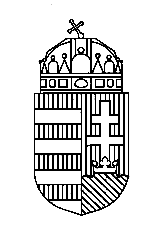 